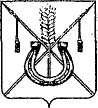 АДМИНИСТРАЦИЯ КОРЕНОВСКОГО ГОРОДСКОГО ПОСЕЛЕНИЯКОРЕНОВСКОГО РАЙОНАПОСТАНОВЛЕНИЕот 12.10.2018   	                                                                                             № 1316г. КореновскО внесении изменений в постановление администрацииКореновского городского поселения Кореновского районаот 31 мая 2018 года № 716 «Об утверждении муниципальногосписка молодых семей-участников основного мероприятия «Обеспечениежильем молодых семей» государственной программы Российской Федерации «Обеспечение доступным и комфортным жильем и коммунальными услугами граждан Российской Федерации», изъявивших желание получить социальную выплату в 2019 году по Кореновскому городскому поселению Кореновского районаВ соответствии с Жилищным кодексом Российской Федерации, постановлением Правительства Российской Федерации от 17 декабря 2010 года № 1050 «О реализации отдельных мероприятий государственной программы Российской Федерации «Обеспечение доступным и комфортным жильем и коммунальными услугами граждан Российской Федерации», приказом министерства топливно-энергетического комплекса и жилищно-коммунального хозяйства Краснодарского края от 25 мая 2018 года № 195 «О реализации основного мероприятия «Обеспечение жильем молодых семей» государственной программы Российской Федерации «Обеспечение доступным и комфортными жильем и коммунальными услугами граждан Российской Федерации», на основании заявления Андреевой Марии Александровны, принятого 19 сентября 2018 года, администрация Кореновского городского поселения Кореновского района п о с т а н о в л я е т:1. Внести в постановление администрации Кореновского городского поселения Кореновского района от 31 мая 2018 года № 716 «Об                   утверждении муниципального списка молодых семей-участников основного мероприятия «Обеспечение жильем молодых семей» государственной программы Российской Федерации «Обеспечение доступным и комфортным жильем и коммунальными услугами граждан Российской Федерации», изъявивших желание получить социальную выплату в 2019 году по Кореновскому городскому поселению Кореновского района» следующие изменения: 1.1. Строку 13 приложения к постановлению изложить в новой редакции:2. Общему отделу администрации Кореновского городского поселения Кореновского района (Питиримова) официально опубликовать настоящее постановление и обеспечить его размещение на официальном сайте администрации Кореновского городского поселения Кореновского района в информационно - телекоммуникационной сети «Интернет».3. Постановление вступает в силу со дня подписания.ГлаваКореновского городского поселенияКореновского района                                                                                Е.Н. Пергун133 (три)Андреева Мария АлександровнаАндреев Александр ЮрьевичАндреева Милана Александровна Андреев Мирон Александровичсупругасупругдочь сын06.07.201720.07.2017Постановление администрации Кореновского городского поселения Кореновского района от 26.07.2017 №143634835541881090,00